Reformierte Kirchen Bern-Jura-SolothurnSuchergebnisse für "Philosophieren"Autor / TitelJahrMedientypSignatur / Standort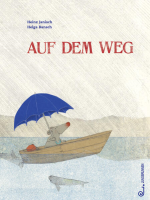 Janisch, Heinz 1960-Auf dem Weg2024BilderbuchPhilosophieren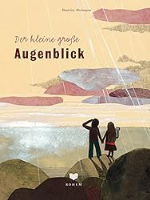 Alemagna, Beatrice 1973-Der kleine grosse Augenblick2022BilderbuchPhilosophieren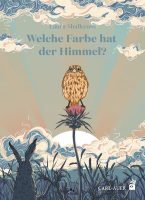 Shallcrass, LauraWelche Farbe hat der Himmel?2022BilderbuchPhilosophieren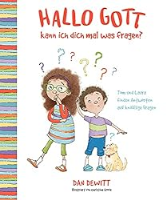 DeWitt, DanHallo Gott, kann ich dich mal was fragen? : Tom und Laura finden Antworten auf knifflige Fragen2021BilderbuchPhilosophieren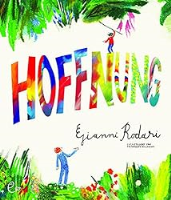 Rodari, GianniHoffnung2021BilderbuchPhilosophieren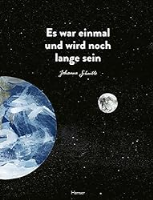 Schaible, Johanna 1984-Es war einmal und wird noch lange sein2021BilderbuchPhilosophieren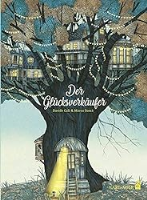 Calì, DavideDer Glücksverkäufer2020BilderbuchPhilosophieren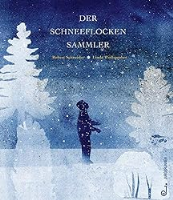 Schneider, Robert 1961-Der Schneeflockensammler2020BilderbuchPhilosophieren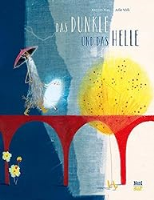 Hau, Kerstin 1974-Das Dunkle und das Helle2019BilderbuchPhilosophieren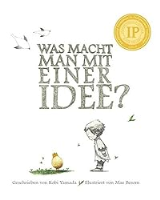 Yamada, KobiWas macht man mit einer Idee?2019BilderbuchPhilosophieren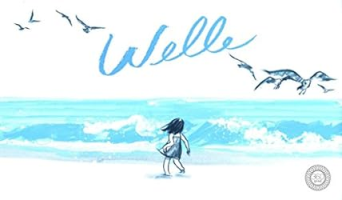 Lee, Suzy 1974-Welle2018BilderbuchPhilosophieren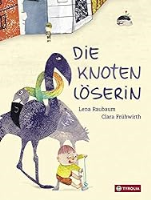 Raubaum, Lena 1984-Die Knotenlöserin2018BilderbuchPhilosophieren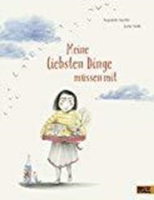 Sarihi, Sepideh 1988-Meine liebsten Dinge müssen mit2018BilderbuchPhilosophieren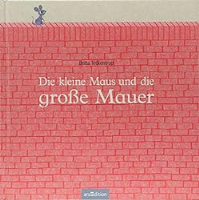 Teckentrup, Britta 1969-Die kleine Maus und die grosse Mauer2018BilderbuchPhilosophierenTeckentrup, Britta 1969-Die kleine Maus und die grosse Mauer2018BilderbuchPhilosophieren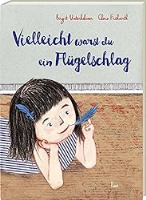 Unterholzner, BirgitVielleicht warst du ein Flügelschlag2018BilderbuchPhilosophieren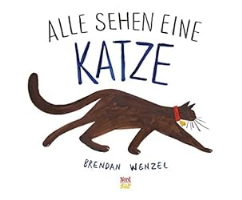 Wenzel, BrendanAlle sehen eine Katze2018BilderbuchPhilosophieren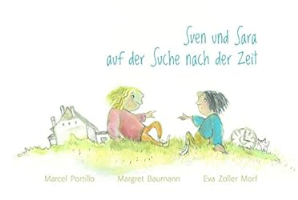 Baumann, Margret 1958-Sven und Sara auf der Suche nach der Zeit2017BilderbuchPhilosophieren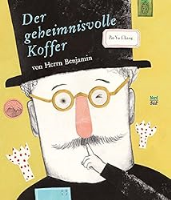 Chang, Pei-YuDer geheimnisvolle Koffer von Herrn Benjamin2017BilderbuchPhilosophieren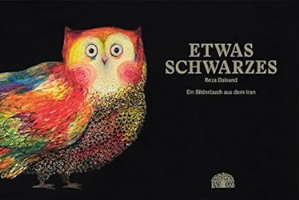 Dalvand, RezaEtwas Schwarzes : Ein Bilderbuch aus dem Iran2017BilderbuchPhilosophieren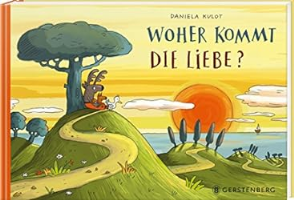 Kulot, DanielaWoher kommt die Liebe?2017BilderbuchPhilosophieren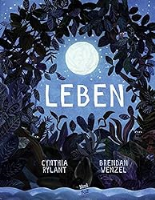 Rylant, CynthiaLeben2017BilderbuchPhilosophieren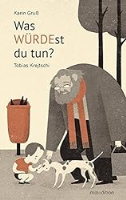 Gruß, KarinWas WÜRDEst du tun?2016BilderbuchPhilosophieren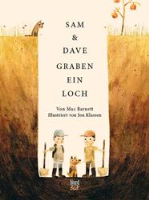 Barnett, MacSam und Dave graben ein Loch2015BilderbuchPhilosophieren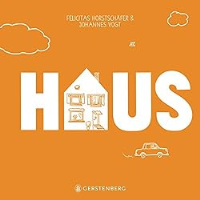 Horstschäfer , FelicitasHaus2015BilderbuchPhilosophieren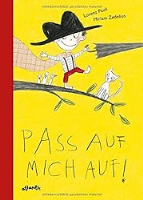 Pauli, LorenzPass auf mich auf!2015BilderbuchPhilosophieren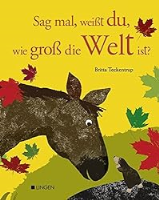 Teckentrup, BrittaSag mal, weisst du, wie gross die Welt ist?2015BilderbuchPhilosophieren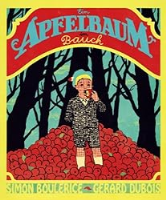 Boulerice, SimonEin Apfelbaum im Bauch2014BilderbuchPhilosophieren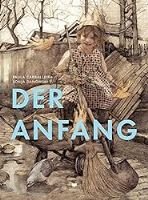 Carballeira, PaulaDanowski, SonjaBlasco Gärtner, EmiliaDer Anfang2014BilderbuchPhilosophieren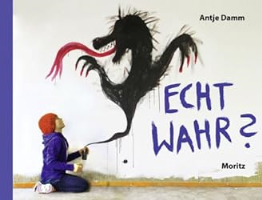 Damm, AntjeEcht wahr?2014BilderbuchPhilosophieren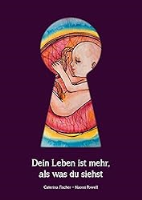 Fischer, CaterinaDein Leben ist mehr, als was du siehst2014BilderbuchPhilosophieren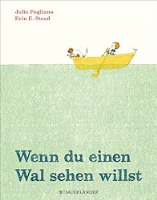 Fogliano, JulieWenn du einen Wal sehen willst2014BilderbuchPhilosophieren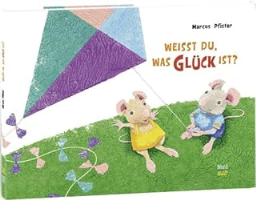 Pfister, MarcusPfister, MarcusWeißt du, was Glück ist?2014BilderbuchPhilosophieren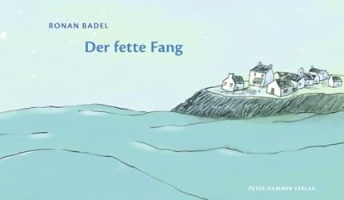 Badel, RonanDer fette Fang2013BilderbuchPhilosophieren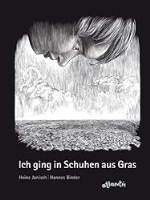 Janisch, HeinzIch ging in Schuhen aus Gras2013BilderbuchPhilosophieren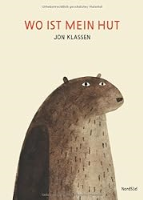 Klassen, JonWo ist mein Hut2012BilderbuchPhilosophieren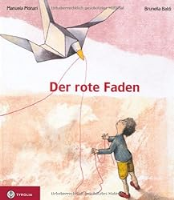 Monari, ManuelaDer rote Faden2012BilderbuchPhilosophieren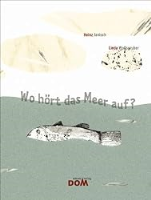 Janisch, HeinzWo hört das Meer auf?2011BilderbuchPhilosophieren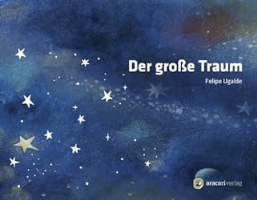 Ugalde, FelipeDer grosse Traum2011BilderbuchPhilosophieren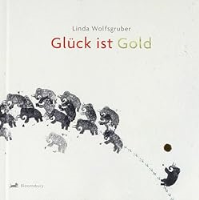 Wolfsgruber, LindaGlück ist Gold2011BilderbuchPhilosophieren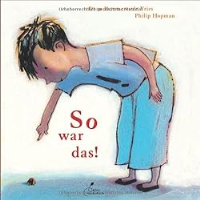 de Vries, Daan RemmertsSo war das!2010BilderbuchPhilosophieren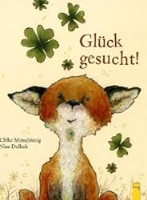 Motschiunig, UlrikeGlück gesucht!2010BilderbuchPhilosophieren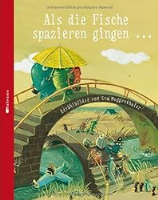 Muggenthaler, EvaAls die Fische spazieren gingen ...2010BilderbuchPhilosophieren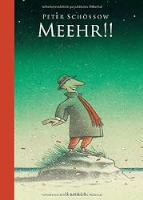 Schössow, PeterMeehr!!2010BilderbuchPhilosophieren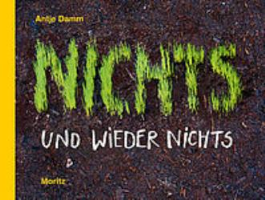 Damm, AntjeNichts und wieder nichts2009BilderbuchPhilosophieren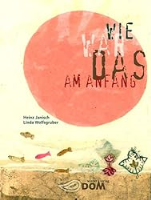 Janisch, HeinzWie war das am Anfang2009BilderbuchPhilosophieren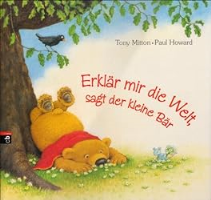 Mitton, TonyErklär mir die Welt, sagt der kleine Bär2009BilderbuchPhilosophieren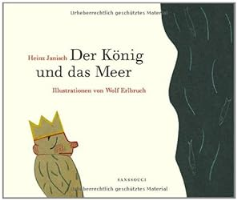 Janisch, HeinzDer König und das Meer2008BilderbuchPhilosophieren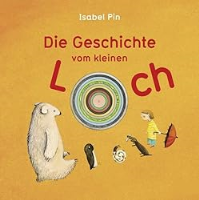 Pin, IsabelDie Geschichte vom kleinen Loch2008BilderbuchPhilosophieren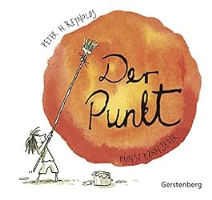 Reynolds, Peter 1961-Der Punkt : Kunst kann jeder2008BilderbuchPhilosophieren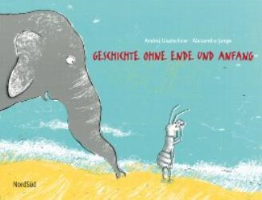 Usacev, AndrejGeschichte ohne Ende und Anfang2008BilderbuchPhilosophieren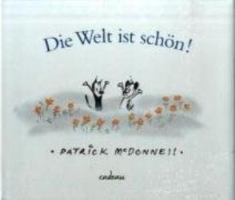 McDonnell, PatrickDie Welt ist schön!2007BilderbuchPhilosophieren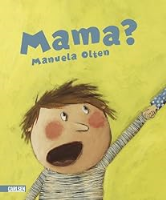 Olten, ManuelaMama?2007BilderbuchPhilosophieren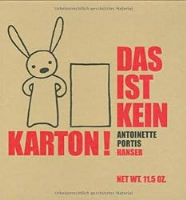 Portis, AntoinetteDas ist kein Karton!2007BilderbuchPhilosophieren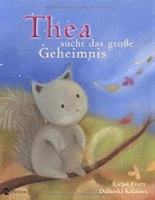 Rivett, RachelThea sucht das grosse Geheimnis2007BilderbuchPhilosophieren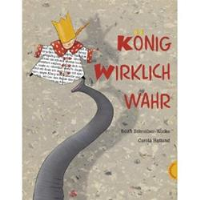 Schreiber-Wicke, EdithKönig Wirklichwahr2007BilderbuchPhilosophieren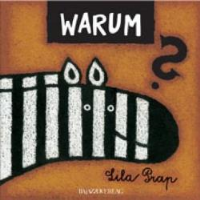 Prap, LilaWarum?2005BilderbuchPhilosophieren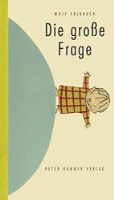 Erlbruch, WolfDie grosse Frage2004BilderbuchPhilosophieren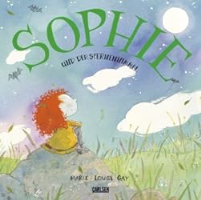 Gay, Marie-LouiseSophie und der Sternenhimmel2004BilderbuchPhilosophieren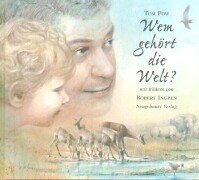 Tom PowWem gehört die Welt?2001BilderbuchPhilosophieren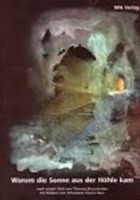 Brunnhuber, ThomasWarum die Sonne aus der Höhle kam2000BilderbuchPhilosophieren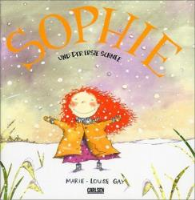 Gay, Marie-LouiseSophie und der erste Schnee2000BilderbuchPhilosophieren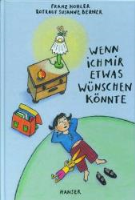 Hohler, FranzWenn ich mir etwas wünschen könnte2000BilderbuchPhilosophieren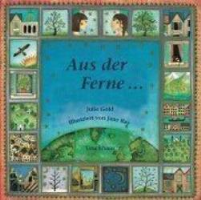 Gold, JulieAus der Ferne ...1999BilderbuchPhilosophieren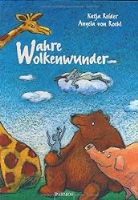 Reider, KajaWahre Wolkenwunder1997BilderbuchPhilosophieren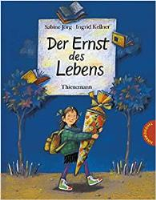 Jörg, SabineDer Ernst des Lebens1996BilderbuchPhilosophieren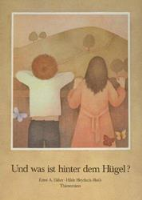 Heyduck-Huth, HildeUnd was ist hinter dem Hügel?1985BilderbuchPhilosophieren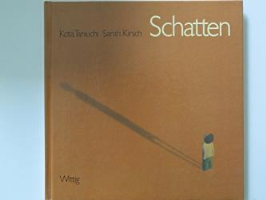 Taniuchi, KotaSchatten1979BilderbuchPhilosophieren